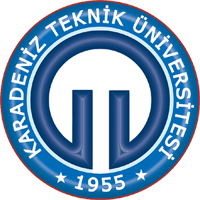 KARADENİZ TEKNİK ÜNİVERSİTESİ ARSİN MESLEK YÜKSEKOKULU2015 YILI  BİRİM FAALİYET RAPORU 2016TRABZONİÇİNDEKİLERÜST YÖNETİCİ SUNUŞU……………………………………………………........................……….………. 3 I- GENEL BİLGİLER…………………………………………………………............................................... 4 A- Misyon ve Vizyon……………………………………………………..................................................... 4B- Yetki, Görev ve Sorumluluklar……………………………………….............................................. 4C- İdareye İlişkin Bilgiler……………………………………………..…................................................. 7      1- Fiziksel Yapı………………………………………….……………..................................................... 7      2- Örgüt Yapısı……………………………………………….………....................................................14      3- Bilgi ve Teknolojik Kaynaklar ……………………………………......................................... 15      4- İnsan Kaynakları ………………………………………..…………................................................16      5- Sunulan Hizmetler …………………………………………………............................................. 18      6- Yönetim ve İç Kontrol Sistemi ……………………………………........................................ 20D- Diğer Hususlar……………………………………………………………………………………..……. 23II- AMAÇ ve HEDEFLER ……………………………………………………............................................ 23A- İdarenin Amaç ve Hedefleri ……………………..……………………...........................................23B- Temel Politikalar ve Öncelikler ………………………………………………………..……....... 25C- Diğer Hususlar ………………………………………………………………………………...………….25III- FAALİYETLERE İLİŞKİN BİLGİ VE DEĞERLENDİRMELER …………………….…….......25A- Mali Bilgiler ……………………………………………………………………………………………….25      1- Bütçe Uygulama Sonuçları ……………………………………….............................................25      2- Temel Mali Tablolara İlişkin Açıklamalar ……………………………………..…..… ….26      3- Mali Denetim Sonuçları  ……………………………………………………………...................26B- Performans Bilgileri ………………………………………………………………………….......……27      1- Faaliyet ve Proje Bilgileri ……………………………………………………………….….......27      2- Performans Sonuçları Tablosu ……………………………………………………………….28      3- Performans Sonuçlarının Değerlendirilmesi  ……………………………….……… ..33      4- Performans Bilgi Sisteminin Değerlendirilmesi …………………………………… ..33IV- KURUMSAL KABİLİYET ve KAPASİTENİNDEĞERLENDİRİLMESİ …………………………………………………….............................................. 33           A- Üstünlükler ………………………………………………………......................................................... 33           B-  Zayıflıklar ……………………………………………………………………………………..................34           C-  Değerlendirmeler..……………………………………………………………..…………...................34V- ÖNERİ VE TEDBİRLER ………………………………………………………………..……………………34BİRİM YÖNETİCİSİ SUNUŞU            	Bilginin üretildiği, geliştirildiği ve yayıldığı bir alan olan üniversiteler, bilim ve teknolojide yaşanan hızlı değişimlere ayak uydurabilmek için dinamik ve yenilikçi olmak durumundadır. Öğrencilerimizi en güncel bilgilerle donatarak geleceğe hazırlamak, eğitim-öğretim yelpazemizi çağın gereklerine göre sürekli olarak gözden geçirmek ve yeniden şekillendirmek, ülkemizi her alanda öncü kılacak araştırmalar yapmak ve değer katan hizmet üretmek her zaman ana görevlerimiz olmuştur.Bilgi toplumuna geçiş sürecinde rekabet, insan kaynaklarının niteliği ile sağlanmakta ve bu noktada da eğitim belirleyici olarak ön plana çıkmaktadır. Yükseköğretimin öneminin her geçen gün arttığı bu dönemde Meslek Yüksekeokulumuz, Ülkemiz ve Üniversitemiz menfaatlerine yönelik eğitim, araştırma ve topluma hizmet faaliyetlerini başarı ile gerçekleştirebilmek ve bunu sürdürülebilir hale getirebilmek için kurumsallaşmayı sağlayarak; ortak değerler, ilkeler ve ölçülebilen hedefler doğrultusunda hareket etmek amacıyla   2014-2018 dönemini kapsayan  stratejik planımız doğrultusunda çalışmalarımızı sürdürmekteyiz. Meslek Yüksekokulumuz 5018 sayılı Kamu Mali Yönetimi ve Kontrol Kanunu’nun 41’inci maddesi uyarınca  16.07.2015 tarihinde hazırlanan İç Kontrol dökümanlarında, İç Denetcisinin  önerileri doğrultusunda 09.12.2015 tarihli olurla  revizyona gidilmiş olup iç kontrol dökümaları EBYS üzerinden gereği için  tüm personele duyurulmuş,ayrıca kurumumuz Web sayfasında da yayınlanmıştır.Şeffaflık ve hesap verebilirlik, üniversitelerin gelişme stratejilerinde en önemli parametrelerdir. Neyi, nasıl ve niçin yaptığını ve yaptıklarının doğruluğunu sorgulayan bir üniversite için kalite yönetimi vazgeçilmezdir. Sürekli iyileşme hedefinde olan Yüksekokulumuz, kalite ve akreditasyon çalışmalarına özel bir önem vermektedir.Bu nedenle TSE EN ISI 9001 2008 Kalite Yönetim Sistemi  belgesi çalışmalarına başlanmış, bu amaçla TSE’nin görevlendirdiği personelden eğitim alınmış ve 01.09.2015 tarihi itibarıylada Kalite Yönetim sistemi mevzuatına uygun olarak bazı iş ve işlemlerde  uygulamaya geçilmiştir.  2014-2018 dönemini kapsayan stratejik planımız ile Meslek Yüksekokulumuzu yarışmacı bir üniversite kimliğine büründürmeyi amaçlamaktayız. Meslek Yüksekokulumuz 2014-2018 yıllarını kapsayan 5 yıllık Stratejik Planını tamamlamış, planda belirtilen misyon-vizyon ile temel politikalar ve önceliklere uygun olarak eğitim-öğretim faaliyetine devam etmektedir.5018 sayılı Kamu Mali Yönetimi ve Kontrol Kanununun getirdiği mali sorumluluk, açıklık, bilgi paylaşımı, finansal ve fiziksel kaynakların kullanımı, faaliyetlerin planlanması  hesap verme sorumluluğu çerçevesinde Meslek Yüksekokulumuz  birimlerinin katılımı ile hazırlanan 2015 Yılı Faaliyet Raporumuzu kamuoyunun bilgisine sunar, Meslek Yükskeokulumuzun gelişmesine ve faaliyetlerin gerçekleşmesine katkı verenlere teşekkür ederim.          Saygılarımla,                                                                                Yrd.Doç.Dr. Evren ERSOY KALYONCU                                                                                   Meslek Yüksekokulu MüdürüI- GENEL BİLGİLERMisyon ve VizyonMisyonMisyonumuz ,uluslararası çağdaş eğitim sürecine uyumlu ön lisans eğitim ve öğretimini vermek, araştırma ve geliştirme etkinliklerini sürdürecek bilgiyi üretmek, ürettiği bilgiyi uygulamaya aktarmak, sektöründeki sorunlara en uygun çözümü üretebilecek mesleki etik değerlere bağlı nitelikli ve etkin teknikerleri yetiştirmektir.VizyonVizyonumuz, teknik eğitimin gerektirdiği bilgi, beceri ve teknolojik gelişmelere sahip, uluslararası platformda aranılır nitelikte mesleki beceri düzeyi yüksek elemanlar yetiştiren; Ulusal değerlerinden ödün vermeden, kamu ve özel sektör ile sürekli işbirliği içerisinde, öncü bir eğitim kurumu olmaktır.B. Yetki, Görev ve SorumluluklarMeslek Yüksekokulu, üst düzeyde uygulayıcı meslek elemanı yetiştiren yükseköğretim kurumlarıdır. İki yıl süreli eğitim verilmektedir. Mezun olma hakkı kazanan öğrencilere, bağlı bulunduğu üniversiteden ön lisans derecesinde diploma verilir.Meslek Yüksekokulunun üst yöneticisi ve disiplin amiri Müdür’dür. Meslek Yüksekokulumuzda 3 Kasım 2015 tarihinde Müdürlük Görevine başlayan Yrd. Doç. Dr. Evren ERSOY KALYONCU, 2547 sayılı Yükseköğretim Kanununun 20. maddesi b fıkrası uyarınca yetki ve sorumluluklarına bağlı kalarak görevini sürdürmektedir. Müdür Yardımcılığı görevini Öğr. Gör. Yılmaz UZUN yapmaktadır. Meslek Yüksekokulunun Temel Görevi; gerçek anlamda sanayinin ihtiyacı olan ara kademe teknik elemanlarının öğretimini gerçekleştirmektir.Yüksekokulun Organları: Yüksekokulların organları, yüksekokul müdürü, yüksekokul kurulu ve yüksekokul yönetim kuruludur.Yüksekokul Müdürü: Yüksekokul müdürü, üç yıl için ilgili fakülte dekanının önerisi üzerine rektör tarafından atanır. Rektörlüğe bağlı yüksekokullarda bu atama doğrudan rektör tarafından yapılır. Süresi biten müdür tekrar atanabilir.Müdürün okulda görevli aylıklı öğretim elemanları arasından üç yıl için atayacağı en çok iki yardımcısı bulunur. Müdüre vekâlet etme veya müdürlüğün boşalması hallerinde yapılacak işlem, dekanlarda olduğu gibidir. Yüksekokul müdürü, bu kanun ile dekanlara verilmiş olan görevleri yüksekokul bakımından yerine getirir.Yüksekokul Müdürünün Görev, Yetki ve Sorumlulukları:Yüksekokul kurullarına başkanlık etmek, Yüksekokul kurullarının kararlarını uygulamak ve Yüksekokul birimleri arasında düzenli çalışmayı sağlamak,Her öğretim yılı sonunda ve istendiğinde Yüksekokulun genel durumu ve işleyişi hakkında rektöre rapor vermek,Yüksekokulun ödenek ve kadro ihtiyaçlarını gerekçesi ile birlikte rektörlüğe bildirmek, Yüksekokul bütçesi ile ilgili öneriyi Yüksekokul yönetim kurulununda görüşünü aldıktan sonra rektörlüğe sunmak,Yüksekokulun birimleri ve her düzeydeki personeli üzerinde genel gözetim ve denetim görevini yapmak,Bu kanun ile kendisine verilen diğer görevleri yapmaktır.Yüksekokul Müdürü, Yüksekokulun kaynaklarının rasyonel bir şekilde kullanılması ve geliştirilmesinden, gerektiği zaman güvenlik önlemlerinin alınmasından, öğrencilere gerekli sosyal hizmetlerin sağlanmasından, bilimsel araştırma ve yayım faaliyetlerinin düzenli bir şekilde yürütülmesinden, bütün faaliyetlerinin gözetim ve denetiminin yapılmasından, takip ve kontrol edilmesinden, sonuçlarının alınmasından ve raporlanmasından rektöre karşı birinci derecede sorumludur.Yüksekokul Kurulu; müdürün başkanlığında, müdür yardımcıları ve okulu oluşturan bölüm veya anabilim dalı başkanlarından oluşur.Yüksekokul Kurulunun GörevleriYüksekokulun eğitim-öğretim bilimsel araştırma ve yayım faaliyetleri ve bu faaliyetlerle ilgili esasları, plan, program ve eğitim-öğretim takvimini kararlaştırmak,Yüksekokul yönetim kuruluna üye seçmek,2547 sayılı Kanunla verilen diğer görevleri yapmaktır.Yüksekokul Yönetim Kurulu; müdürün başkanlığında, müdür yardımcıları ile müdürce gösterilecek altı aday arasından yüksekokul kurulu tarafından üç yıl için seçilecek üç öğretim üyesinden oluşur.Yüksekokul Yönetim Kurulunun GörevleriYüksekokul kurulunun kararları ile tespit ettiği esasların uygulamasında dekana yardımcı olmak,Yüksekokulun eğitim-öğretim, plan ve programları ile takvimin uygulanmasını sağlamak,Yüksekokulun yatırım, program ve bütçe tasarısını hazırlamak,Müdürün Yüksekokul yönetimi ile ilgili getireceği bütün işlerde karar almak,Öğrencilerin kabulü, ders intibakları ve çıkarılmaları ile eğitim-öğretim ve sınavlara ait işlemleri hakkında karar vermek,2547 sayılı Kanunla verilen diğer görevleri yapmaktır.BölümBölümler; fakülte ve yüksekokulların amaç, kapsam ve nitelik yönünden bir bütün oluşturan ve lisans düzeyini de içeren en az bir eğitim-öğretim, bilim ve sanat dallarında araştırma ve uygulama yapan birimlerdir.Yükseköğretim kurumları içinde bölüm açılmasına, birleştirilmesine veya kapatılmasına doğrudan veya üniversitelerden gelecek önerilere göre Yükseköğretim Kurulu karar verir.Bölümler, birbirini tamamlayan veya birbirine yakın anabilim veya ana sanat dallarından oluşur. Bir fakültede veya yüksekokulda aynı veya benzer nitelikte eğitim-öğretim yapan birden fazla bölüm bulunamaz.Bölüm BaşkanıBölüm, bölüm başkanı tarafından yönetilir. Bölüm başkanı; bölümün aylıklı profesörleri, bulunmadığı takdirde doçentleri, doçent de bulunmadığı takdirde yardımcı doçentler arasından fakültelerde dekanca, fakülteye bağlı yüksekokullarda müdürün önerisi üzerine dekanca, rektörlüğe bağlı yüksekokullarda müdürün önerisi üzerine rektörce üç yıl için atanır. Süresi biten başkan tekrar atanabilir.Bölüm başkanı, görevi başında bulunamayacağı süreler için öğretim üyelerinden birini vekil olarak bırakır.Herhangi bir nedenle altı aydan fazla ayrılmalarda, kalan süreyi tamamlamak üzere aynı yöntemle yeni bir bölüm başkanı atanır.Bölüm başkanı, bölümün her düzeyde eğitim - öğretim ve araştırmalarından ve bölüme ait her türlü faaliyetin düzenli ve verimli bir şekilde yürütülmesinden sorumludur.ÖĞRETİM ELEMANLARI 
Öğretim GörevlileriÖğretim görevlileri; üniversitelerde ve bağlı birimlerinde bu Kanun uyarınca atanmış öğretim üyesi bulunmayan dersler veya herhangi bir dersin özel bilgi ve uzmanlık isteyen konularının eğitim - öğretim ve uygulamaları için, kendi uzmanlık alanlarındaki çalışma ve eserleri ile tanınmış kişiler, süreli veya ders saati ücreti ile görevlendirilebilirler. Öğretim görevlileri, ilgili yönetim kurullarının görüşleri alınarak fakültelerde dekanların, rektörlüğe bağlı bölümlerde bölüm başkanlarının önerileri üzerine ve rektörün onayı ile öğretim üyesi, öğretim üye yardımcısı ve öğretim görevlisi kadrolarına atanabilirler veya kadro şartı aranmaksızın ders saati ücreti veya sözleşmeli olarak istihdam edilebilirler. Öğretim üyesi kadrolarına öğretim görevlileri en çok iki yıl süre ile atanabilirler; bu süre sonunda işgal ettikleri kadroya başvuran öğretim üyesi bulunmadığı ve görevlerine devamda yarar görüldüğü takdirde aynı usulle yeniden atanabilirler. Atanma süresi sonunda görevleri kendiliğinden sona erer. Bunların yeniden atanmaları mümkündür. Bu takdirde ilk atama usulü uygulanır.OkutmanlarOkutmanlar, ilgili kurumların görüşü alınarak fakültelerde ve fakülteye bağlı birimlerde dekanların, rektörlüğe bağlı enstitü veya yüksekokullarda müdürün önerisi ve rektörün onayı ile süreli veya sürekli olarak atanırlar; atanma süresi sonunda görevleri kendiliğinden sona erer. Bunların yeniden atanmaları mümkündür. Bu takdirde ilk atama usulü uygulanır.Yüksekokul SekreteriHer yüksekokulda yüksekokul müdürüne bağlı yüksekokul sekreteri bulunur. Sekretere bağlı büro ve iç hizmet görevlerini yapmak üzere gerekli görüldüğü takdirde, yeteri kadar müdür ve diğer görevliler çalıştırılır. Bunlar arasındaki iş bölümü Yüksekokul Müdürünün onayından sonra uygulanmak üzere ilgili sekreterce yapılır. Yüksekokul sekreteri oy hakkı olmaksızın kurullarda Raportörlük yapar.C. İdareye İlişkin Bilgiler 1- Fiziksel Yapı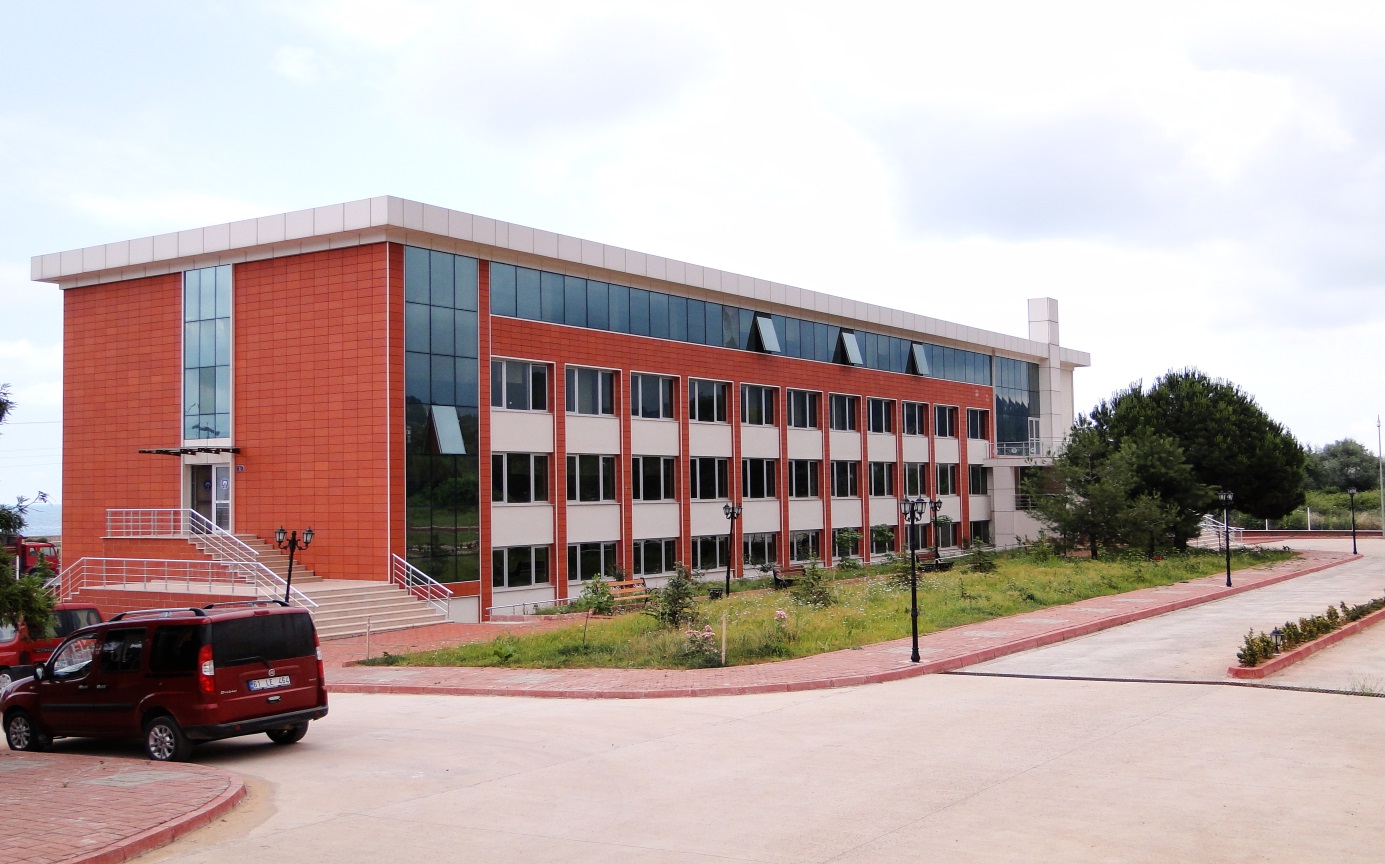 Arsin Meslek YüksekokuluTarihçeMeslek Yüksekokulumuz; Yüksek Öğretim Genel Kurulunun 15.01.2009 tarihli toplantısında alınan kararla kurulmuştur. Yüksekokulumuza ilk öğrenci alımı 2011-2012 Eğitim-Öğretim yılında gerçekleştirilmiştir.Meslek Yüksekokulumuzun, Elektrik ve Enerji Bölümüne bağlı olarak Gaz ve Tesisatı Teknolojisi Programı Yükseköğretim Genel Kurulunun 25.05.2011 tarihli toplantısında 2547 sayılı kanunun 2880 sayılı kanunla değişik 7/h maddesi uyarınca kurulmuştur. Bu programa öğrenci alımı 2011-2012 Eğitim-Öğretim yılında gerçekleştirilmiştir.Meslek Yüksekokulumuzun bir diğer bölümü olan Malzeme ve Malzeme İşleme Teknolojileri bölümüne bağlı olarak Mobilya ve Dekorasyon Programı ise 17.08.2011 tarihli yükseköğretim genel kurulu toplantısında 2547 sayılı kanunun 2880 sayılı kanunla değişik 7/d-2 maddesi uyarınca kurulmuştur. Bu programa öğrenci alımı ise 2012-2013 eğitim öğretim yılında ek yerleştirme ile gerçekleştirilmiştir.Yüksekokulumuzun beş programa hizmet verebilir büyüklükteki fiziki kapasitesi gereğince, yeni programlar açmak için çalışmalar yapılmakta ve öngörülen programların fiziki alt yapıları, iş bulma imkanları gibi ölçütler derinlemesine araştırılmaktadır.Yüksekokulumuzda YÖK Yürütme Kurulu onayından geçen ancak öğrenci alımına başlanmamış olan altı programımız mevcuttur. Bunlar Kuyumculuk ve Takı Tasarımı Programı, Grafik Tasarımı Programı, Makine Programı, Kaynak Teknolojisi Programı, Uçak Tenolojisi Programı ve Kontrol ve Otomasyon Teknolojisi Programlarıdır.BÖLÜM VE PROGRAMLARIMIZ           Malzeme ve Malzeme İşleme Teknolojileri / Mobilya ve Dekorasyon ProgramıKaradeniz Teknik Üniversitesi Taşınmazlarının Dağılımı (*)		1.2.Karadeniz Teknik Üniversitesi Kapalı Alanların Dağılımı (*)
NOT: Mevcut kapalı alanlarımız 2569 metrekaredir. 1.3.2.Taşınır Malzeme Listesi1.4. Eğitim Alanları 1.4.1. Dersliklerin Teknolojik Donanımı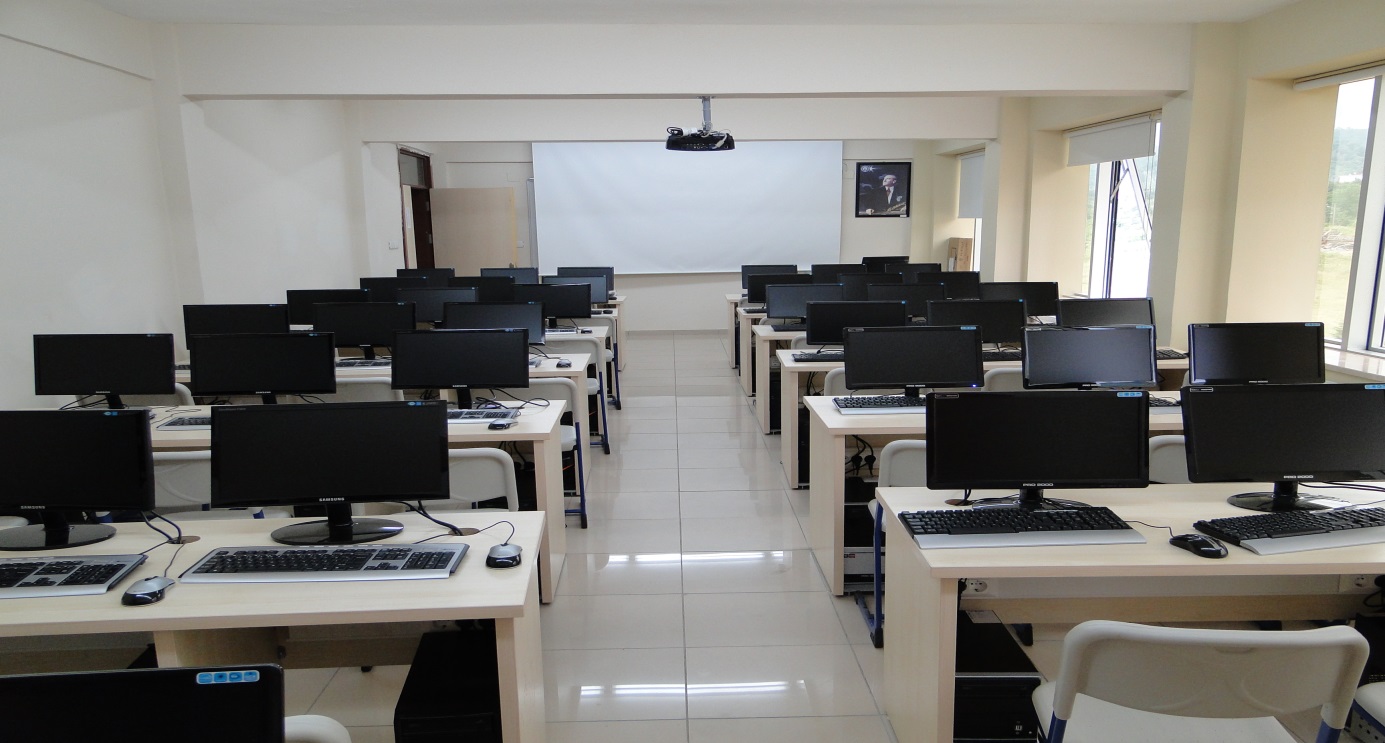 Arsin MYO-Bilgisayar laboratuarı1.5- Sosyal Alanlar	1.5.1. Yemekhaneler, Kantinler ve Kafeteryalar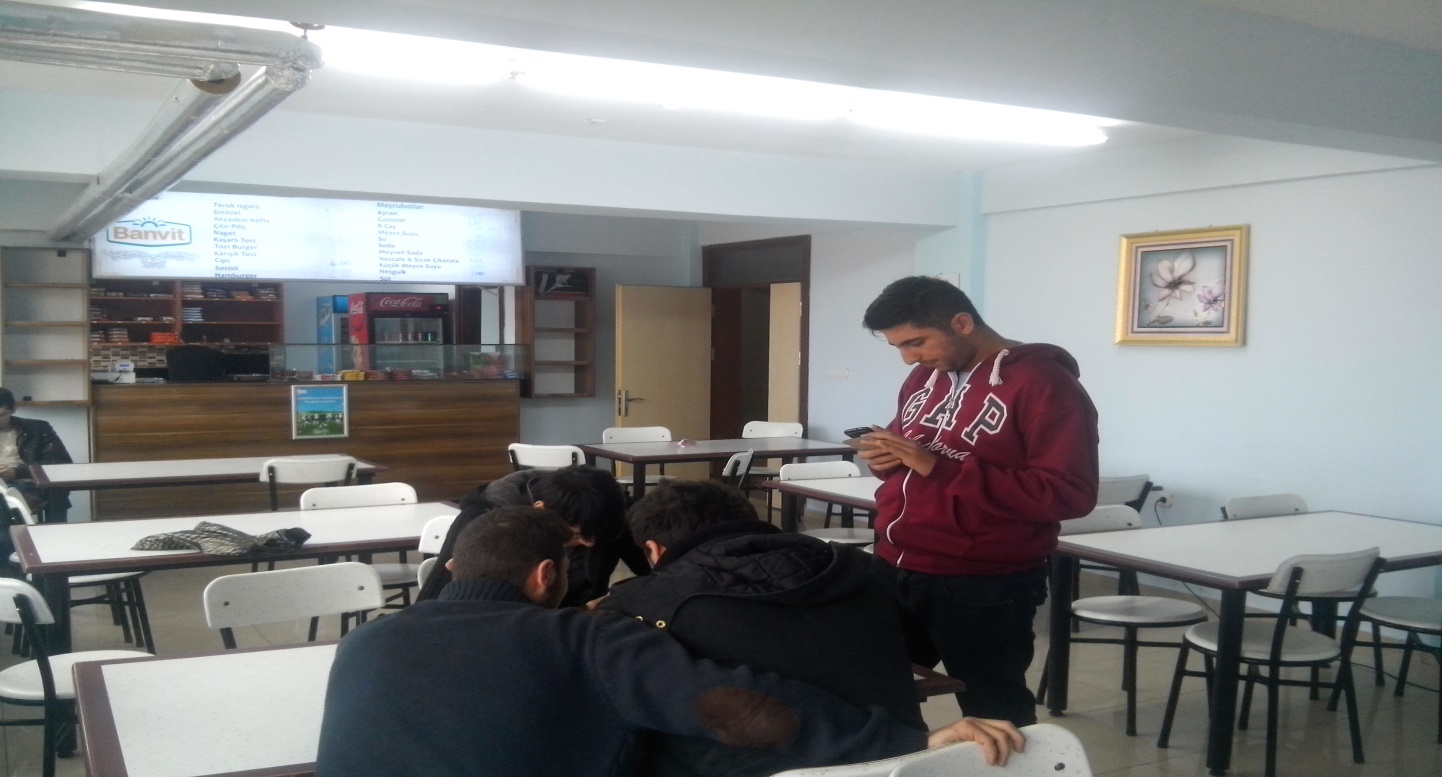 Arsin Meslek Yüksekokulu Kantini1.6. Hizmet Alanları	1.6.1. Akademik/İdari Personel Hizmet Alanları2- Örgüt Yapısı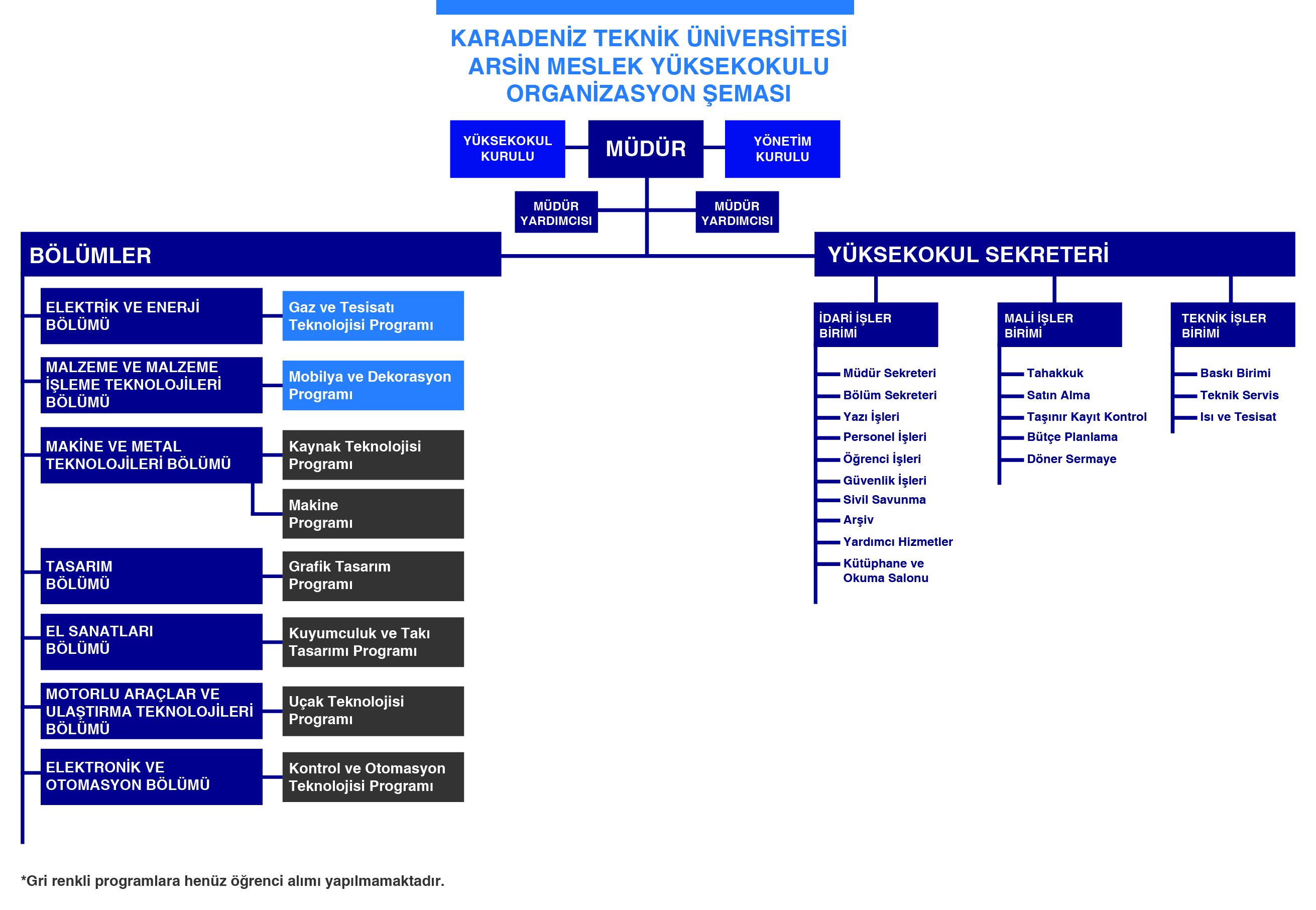 Meslek Yüksekokulumuzun akademik ve idari üst yönetiminde müdür ve yüksekokul sekreteri ile bir müdür yardımcısı, üç bölüm başkanı görev yapmaktadır.Meslek Yüksekokulu Yönetim Kurulu müdür, müdür yardımcısı ve Yükseksekokul kurulunca seçilen 3 öğretim görevlisinden oluşmaktadır. Bu kurul aynı zamanda Disiplin Kurulu olarak da görev yapmaktadır.Meslek Yüksekeokulu Kurulu ise Müdür, Müdür Yardımcısı ve Bölüm Başkanlarından oluşmaktadır.Bölüm ve program örgüt yapısında ise, yedi bölüm ve bu bölümlere bağlı olarak sekiz programın kuruluşu Yükseköğretim Kurulu tarafından onaylanmıştır. Bu programlardan iki programda bir öğretim üyesi ve 10 öğretim görevlisi ile eğitim öğretim faaliyeti devam ederken, Grafik Tasarım programına 2016-2017 yılında öğrenci alınması için gerekli hazırlıklar yapılmaktadır.Meslek Yüksekokulu Staj Eğitim Uygulama Kurulu Müdür Yardımcısı başkanlığında Bölüm Başkanı ve Program Staj kordinatöründen oluşmaktadır. Ayrıca her program için program çalışma komisyonları da oluşturulmıuştur.İdari organizasyon yapımızda kadrolu olarak bir Yüksekokul Sekreteri, yüksekokul sekreterine bağlı olarak bir şef, bir memur, iki teknisyen ve bir koruma-güvenlik görevlisi görev yaparken, hizmet alımı suretiyle çalıştırılan beş özel güvenlik personeli, üç temizlik personeli bulunmaktadır.İdari kadroda bulunan personelimiz tahakkuk, satın alma, taşınır kayıt ve kontrol yetkilisi, döner sermaye ve bütçe planlama görevlerini yürütürken, Bilgisayar İşletmeni olan memurumuz ise yazı işleri, öğrenci işleri, bölüm sekreterliği, personel işleri gibi farklı görevleri yerine getirmektedir.                     3- Bilgi ve Teknolojik KaynaklarÖğrencilerimizin ders uygulamaları için toplam 40 adet bilgisayarımız bulunmaktadır.Yazışmalar Elektronik Belge Yönetim Sistemi ile yapılmaktadır.3.1- Yazılımlar ve Bilgisayarlar3.2- Diğer Bilgi ve Teknolojik Kaynaklar4- İnsan Kaynakları(*)4.1- Akademik Personel4.5- Akademik Personelin Yaş İtibariyle Dağılımı4.6- İdari Personel Not: İdari kadromuzda 1(bir) kadrolu personel görev yaparken 5 ( beş) idari personel 2547 sayılı Yükseköğretim Kanununun 13-b/4 maddesi kapsamında bulunmaktadır.4.7- İdari Personelin Eğitim Durumu4.8- İdari Personelin Hizmet Süreleri4.9- İdari Personelin Yaş İtibariyle Dağılımı4.10- Personelin Cinsiyet Dağılımı4.13- Yıllar İtibarı ile Personel Sayılarının DağılımıNOT: 1-  İdari personel sayıları kadrolu personel olarak verilmiştir. 2547 sayılı Yükseköğretim Kanununun 13-b/4 maddesi kapsamında bulunanlar dahil edilmemiştir.2- Akademik kadroda 2014 yılı içinde 2547 sayılı Yükseköğretim Kanununun 13-b/4 maddesi kapsamında   görevlendirilen 2 (iki)   personel  listeye dahil edilmiştir.5- Sunulan Hizmetler5.1- Eğitim Hizmetleri 5.1.1- Öğrenci Sayıları (*)5.1.3- Öğrenci Kontenjanları5.1.7- Alanlarına göre öğrenci sayıları5.1.8- Yatay Geçişle 2014-2015 Eğitim Öğretim Yılında Yatay Geçiş Sayıları5.4 Kültür Hizmetleri (*)
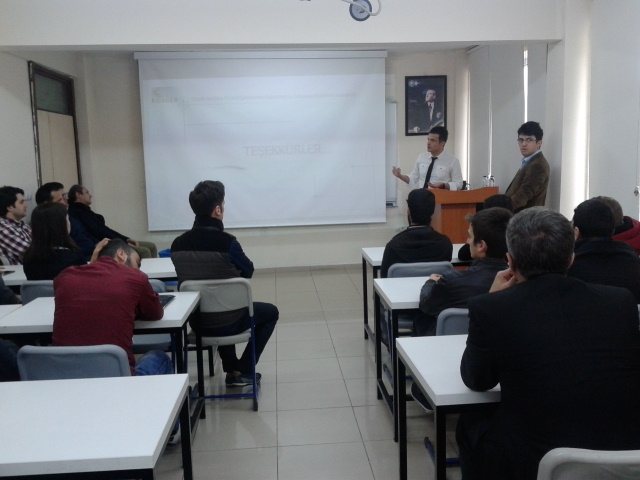 2 Nisan 2015 KOSGEB söyleşisi6- Yönetim ve İç Kontrol Sistemi6.1- İç Kontrol Revize Eylem Planı çerçevesinde yapılan Faaliyetler 2015 yılı içinde 17.06.2015 tarihli İç Kontrol Revize Eylem Planı İç denetçinin önerileri doğrultusunda bazı alanlarda yeniden revize edilmiştır. Revize edilen İç Kontrol Revize Eylem Planı 09.12.2015 tarihinde onaylanarak Web sitemizde yayınlanmıştır. Revize Eylem planı tüm akademik ve idari personele EBYS üzerinden gereği için gönderilmiştir.  Ayrıca Komisyonlarda görevli olan personele de tek tek görevli oldukları komisyonlar EBYS sistemi üzerinden gereği için gönderilmiştir2015 yılı içinde ayrıca TS EN ISO 9001 2008 Kalite Güvencesi Belgesi alma çalışmalarına 01.09.2015 tarihi itibarıyla başlanmıştır. Başvuru işlemleri 2016 yılı içinde yapılacaktır. Bu amaçla TSE elamları tarafından personelimize bir hafta süreyle eğitim verilmiştir.D-Diğer HususlarMeslek Yüksekokulumuz kurulduğu 2011-2012 Eğitim –Öğretim yılından itibaren kurumsal altyapısını tamamlamaya azami gayret göstermiştir. Personel sayısındaki artışın yanında atölye ve laboratuarda uygulama yapılabilmesi için malzeme alımı yapılmış, akademik ve idari büroların malzeme eksiklikleri büyük oranda giderilmiştir.Yeni programlar açılması çalışmaları devam etmektedir. Bunların yanında atölye ve laboratuavar yapımı için dış paydaşlarla görüşmeler yapılmıştır.II- AMAÇ ve HEDEFLERA-Birimin Amaç ve Hedefleri B-Temel Politikalar ve Öncelikler
A: Eğitim ve bilimsel faaliyetlerin kalitesini arttırmak	1: Fiziksel ve teknolojik alt yapıyı güçlendirmek	2: Programları ve ders içeriklerini geliştirmek	3: Ulusal ve uluslararası akademik yayın ve/veya sanatsal etkinlik sayısını arttırmak	4: Programlar arası sinerjinin artırılmasıB: Finansal kaynakları arttırmak	1: Yeni finansal kaynaklar yaratmak	2: Mevcut finansal kaynakları her yıl % 20 arttırmakC: Sektör paydaşlarıyla işbirliği faaliyetlerini arttırmak	1: Sektör paydaşlarıyla ortak projeler geliştirmek	2: Alanında uzman meslek adamlarından akademik destek almakC-Diğer Hususlar             Meslek Yüksekokulunun misyonuna ve vizyonuna uygun faaliyetler içinde bulunabilmesi için atölye ve laboratuvar alt yapısını geliştirmek amacıyla makine ve teçhizat alımlarımız devam etmektedir. Gaz Tesisatı Teknolojisi Programı ders uygulamaları yüksekokul bünyesinde yapılabilirken, Mobilya ve Dekorasyon Programının ders uygulamalarının bir kısmı ise üniversitemiz Orman Fakültesi, Endüstri Mühendisliği atölyelerinde yapılmaktadır.  Kurumumuz atölye ve laboratuar sorununu aşması halinde üstlendiği görevin gereğini yerine getirmede ciddi atılımlar yapabilecek ve böylece Mobilya ve Dekorasyon Programı ile Gaz ve Tesisatı programları piyasaya iş yapabilecek duruma gelebileceklerdir.III- FAALİYETLERE İLİŞKİN BİLGİ VE DEĞERLENDİRMELERA-Mali BilgilerBütçe Uygulama Sonuçları1.1.Bütçe Giderleri Bütçe hedef ve gerçekleşmeleri ile meydana gelen sapmaların nedenleri; Mal ve Hızmet Alımı giderleri harcama kaleminde TSE ISO 9001 Kalite Yönetim Sistemi harcamaları için talep edilen ödenek hazırlıklar tamamlanamadığı için 2015 yılı içinde kullanılamamıştır.2- Temel Mali Tablolara İlişkin Açıklamalar3- Mali Denetim Sonuçları Birimimizin Sayıştay Başkanlığı denetimleri ile ilgili olarak 2015 yılı için herhangi bir rapor bulunmamaktadır.Biriminiz İç Denetim Birimi Başkanlığı tarafından 2015 yılında denetime tabi tutulmuştur.B- Performans Bilgileri1- Faaliyet ve Proje Bilgileri Faaliyet Bilgileri1.1.1. Kurum ve Diğer Kuruluşlar/ Üniversiteler Tarafından Düzenlenen Ulusal ve Uluslararası Bilimsel Toplantı Sayısı/Katılan sayısı1.2.Yayınlarla İlgili Faaliyet Bilgileri2- Performans Sonuçları Tablosu2.1. 2015 Yılı Performans Programı Gerçekleşme Sonuçları 3-Performans Sonuçları Değerlendirmesi Meslek Yüksekokulumuzun Stratejik Planının yapılması ile vizyon ve misyonuna uygun olarak belirlenen amaçlar ve hedefler doğrultusunda çalışmalar yapılmaya başlanmıştır.4-Performans Bilgi Sisteminin Değerlendirmesi Meslek Yüksekokulumuzda iç kontrol sistemi için ve Stratejik planda belirtilen hedefler için formlar düzenlenmiştir.IV- KURUMSAL KABİLİYET ve KAPASİTENİN DEĞERLENDİRİLMESİ Kurumumuz şu anda mevcut fiziki kapasitesini tam olarak kullanamamaktadır. Grafik Tasarım programına 2015-2016 Eğitim-Öğretim yılı için öğrenci alımı, kadrolu üç öğretim elemanı şartı sağlanamadığından YÖK tarafından onaylanmamıştır. 2015-2016 Eğitim-Öğretim yılında bu programa öğrenci alınması için gerekli şartlar sağlanmış olup YÖK onayına sunulmaya hazır hale gelmiştir.  	Okulumuz Stratejik planda belirtilen üstünlüklere sahiptir. Ancak okulumuzdaki mevcut uygulama atölye ve laboratuarlar yetersizdir ve geliştirilmesi gerekmektedir. A- Üstünlükler Farklı disiplinlerde öğretim üyesi sayısının varlığı,*Öğretim üyelerimizin değişik idari görevlerde bulunmasına bağlı olarak bilgi ve deneyim gücünün fazlalığı,*Araştırma altyapı eksikliklerinin tamamlanması konusunda isteklilik ve kararlılığın bulunması,*Bilimsel araştırmaların ve yayınların artırılması yönünde kararlılığın olması,*Genç ve dinamik öğretim elemanı kadrosunun mevcut olmas,
*Yönetimin şeffaflığı ve katılımcılığı desteklemesi,
*Üst yönetimin kalite yönetimi konusundaki kararlılığı,
*Akademik personelin tamamının lisansüstü düzeyinde akademik kariyer yapıyor olmaları,
*Akademik kariyerde yönlendirici ve motive edici yönetim anlayışı,B- Zayıflıklar*Derslikler, atölyeler ve laboratuvarların fiziki durum, araç, gereç ve alet bakımından eksikliği,*Nitelikli elemanlarımızın var olmasına karşın eksik olması, *Kadrolaşmanın bölüm ve programlar açısından dengeli olmaması,*Alanında uzman ve nitelikli idari personel sayısının yetersiz oluşu,*Öğretim elemanlarının teknolojik imkânlarının (bilgisayar, yazıcı vs.) eksik olması,*Hizmet alımları ve cari ödemeler bütçelerinin yeterli düzeyde olmaması,*Öğrencinin sosyal imkânlardan yararlanabileceği ortamın yeterli olmaması,C- Değerlendirme:Meslek Yüksekokulumuz henüz teknolojik ve idari alt yapıyı tamamlayamamıştır. Mevcut fiziki kapasitemiz en az beş programa hizmet verebilecek durumda iken şu anda iki program ile Eğitim-Öğretim yapılmaktadır. 2016-2017 Eğitim-Öğretim yılında üçüncü bir program olarak Tasarım Bölümüne bağlı olarak Grafik Tasarım programının açılması için gerekli şartlar sağlanmış olup öğrenci alımı için YÖK onayına sunulmaya hazır hale gelmiştir. Diğer bölümlere öğrenci alımı için akademik personel eksikliğinin tamamlanması gerekmektedir.  Meslek Yüksekokulumuzun programlarının ihtiyacını karşılayacak atölyeler, laboratuarlar ve çok amaçlı salon içeren bina yapımı için hazırlanan dosya üniversitemiz tarafından değerlendirilerek ilgili bakanlığa gönderilmiştir. V- ÖNERİ VE TEDBİRLERMeslek Yüksekokulumuz hizmet binası, 1970’li yıllarda yapılan idari bir binanın yapılan tadilatlarla eğitim-öğretim binasına dönüştürülerek elde edilmiştir. Kullanıma bağlı olarak oluşan eksikliklerin giderilmesi için yeni tadilat ve onarımlar gerekmektedir.Meslek Yüksekokulumuzun Karadeniz sahil yolunun kenarında bulunması Yüksekokulumuza ayrı bir görsellik katmaktadır. Yıkılan çevre duvarının yeniden yapılması, dikenlik alanın ıslahı ile yüksekokul çevresi daha güzel bir görünüme kavuşacaktır.  Yüksekokul kampüs alanının gelişim planını içeren bir çalışmanın süratle tamamlanması gerekmektedir. 	Meslek yüksekokulumuzda idari iş ve işlemlerin süresi içerisinde tam ve eksiksiz bir şekilde yürütülebilmesi için tahakkuk, ek dersler, döner sermaye taşınır kayıt ve kontrol iş ve işlemlerinin alanında uzmanlaşmış personeller tarafından yerine getirilmesi hata payını asgari seviyeye indirecektir. Bu amaçla, özellikle tahakkuk, satın alma, taşınır kayıt-kontrol işleri ve döner sermaye işlerini yürütmek üzere mevcut personelimize ilave olarak, bu konularda yetişmiş bir idari personelin acilen görevlendirilmesi önem arz etmektedir.Ayrıca öğrenci işleri ve yazı işleri aynı personel tarafından yürütüldüğünden, öğrenci işleri  alanına da bir personel verilmesi uygun  olacaktır.Her yıl değişen mali düzenlemeler dahil özellikle doğrudan temin ve malzeme alımları için bilgilendirici ve eğitici toplantıların yanında, İç Kontrol Birimi tarafından uygulamalı olarak danışmanlık hizmeti verilmesi uygun olacaktır. Üniversitemiz İç kontrol biriminin yaptığı denetimlerde gördükleri hatalı uygulamaları, yine bizzat iç kontrol elemanları tarafından harcama yetkilileri ile gerçekleştirme görevlilerine, her yıl düzenli olarak aktarılması ile adli ve idari yaptırımlara da neden olabilecek sorunların oluşmasının önüne geçilmiş olacaktır.İÇ KONTROL GÜVENCE BEYANI Harcama yetkilisi olarak yetkim dâhilinde; Bu raporda yer alan bilgilerin güvenilir, tam ve doğru olduğunu beyan ederim. Bu raporda açıklanan faaliyetler için idare bütçesinden harcama birimimize tahsis edilmiş kaynakların etkili, ekonomik ve verimli bir şekilde kullanıldığını, görev ve yetki alanım çerçevesinde iç kontrol sisteminin idari ve mali kararlar ile bunlara ilişkin işlemlerin yasallık ve düzenliliği hususunda yeterli güvenceyi sağladığını ve harcama birimimizde süreç kontrolünün etkin olarak uygulandığını bildiririm.  Bu güvence, harcama yetkilisi olarak sahip olduğum bilgi ve değerlendirmeler, iç kontroller, iç denetçi raporları ile Sayıştay raporları gibi bilgim dâhilindeki hususlara dayanmaktadır.  Burada raporlanmayan, idarenin menfaatlerine zarar veren herhangi bir husus hakkında bilgim olmadığını beyan ederim. Arsin 26 Aralık 2015                                                                   Yrd. Doç. Dr.Evren ERSOY KALYONCU                                                                  Meslek Yüksekokulu MüdürüEĞİTİM-ÖĞRETİMİ DEVAM EDEN PROGRAMLAREĞİTİM-ÖĞRETİMİ DEVAM EDEN PROGRAMLAREĞİTİM-ÖĞRETİMİ DEVAM EDEN PROGRAMLAREĞİTİM-ÖĞRETİMİ DEVAM EDEN PROGRAMLARBÖLÜM ADIPROGRAM ADIAÇILIŞ TARİHİ KARAR TARİHİÖĞRENCİ ALIMI KARAR TARİHİElektrik ve Enerji Gaz ve Tesisatı Teknolojisi 15.01.200925.05.2011Malzeme ve Malzeme İşleme TeknolojileriMobilya ve Dekorasyon 17.08.201129.08.2012AKTİF OLMAYAN PROGRAMLARAKTİF OLMAYAN PROGRAMLARAKTİF OLMAYAN PROGRAMLARAKTİF OLMAYAN PROGRAMLARBÖLÜM ADIPROGRAM ADIAÇILIŞ TARİHİ KARAR TARİHİÖĞRENCİ ALIMIKARAR TARİHİMakine ve Metal Teknolojileri Kaynak Teknolojisi 13.02.2013-----Makine ve Metal Teknolojileri Makine 13.02.2013-----Tasarım Grafik Tasarımı  15.01.2009-----El Sanatları Kuyumculuk ve Takı Tasarımı 15.01.2009-------Motorlu Araçlar ve UlaştırmaTeknolojileriUçak Teknolojisi09.09.2015------Elektronik ve OtomasyonKontrol ve Otomasyon Teknolojisi09.09.2015-------Yerleşke AdıMülkiyet Durumuna Göre Taşınmaz Alanı (m2) Mülkiyet Durumuna Göre Taşınmaz Alanı (m2) Mülkiyet Durumuna Göre Taşınmaz Alanı (m2) Toplam (m2)Yerleşke AdıÜniversiteMaliye Haz.DiğerToplam (m2)Arsin Meslek Yüksekokulu72049,41--72049,41*Merkez kampüsü dışında olanlar dolduracaktır.adece İdari ve Mali İşler Daire Başkanlığınca doldurulacaktır.*Merkez kampüsü dışında olanlar dolduracaktır.adece İdari ve Mali İşler Daire Başkanlığınca doldurulacaktır.*Merkez kampüsü dışında olanlar dolduracaktır.adece İdari ve Mali İşler Daire Başkanlığınca doldurulacaktır.*Merkez kampüsü dışında olanlar dolduracaktır.adece İdari ve Mali İşler Daire Başkanlığınca doldurulacaktır.*Merkez kampüsü dışında olanlar dolduracaktır.adece İdari ve Mali İşler Daire Başkanlığınca doldurulacaktır.BİRİMMEVCUT FİZİKİ KAPALI ALANLAR m2MEVCUT FİZİKİ KAPALI ALANLAR m2MEVCUT FİZİKİ KAPALI ALANLAR m2MEVCUT FİZİKİ KAPALI ALANLAR m2MEVCUT FİZİKİ KAPALI ALANLAR m2MEVCUT FİZİKİ KAPALI ALANLAR m2MEVCUT FİZİKİ KAPALI ALANLAR m2MEVCUT FİZİKİ KAPALI ALANLAR m2MEVCUT FİZİKİ KAPALI ALANLAR m2BİRİMİDARİ ALANLAR(Akademik ve İdari Personel alanları)İDARİ ALANLAR(Akademik ve İdari Personel alanları)EĞİTİM ALANLARIEĞİTİM ALANLARISosyal Alanlarm2Sirkilasyon Alanım2SPOR ALANLARISPOR ALANLARIToplamm2BİRİMİDARİ ALANLAR(Akademik ve İdari Personel alanları)İDARİ ALANLAR(Akademik ve İdari Personel alanları)Derslikm2Laboratuar    m2Sosyal Alanlarm2Sirkilasyon Alanım2Açık Spor Tesis.m2Kapalı Spor Tes.m2Toplamm2BİRİM  (Akademik)        (İdari)Derslikm2Laboratuar    m2Sosyal Alanlarm2Sirkilasyon Alanım2Açık Spor Tesis.m2Kapalı Spor Tes.m2Toplamm2Arsin MYO2321996381167113131328-3897Hesap KoduI. Düzey KoduII. Düzey KoduDAYANIKLI TAŞINIRLARÖlçü BirimiMiktar253Tesis, Makine ve Cihazlar2531Tesisler Grubu2531Taşınmaz olarak değerlendirildiğinden Taşınır Kod Listesine alınmamıştır. Sadece muhasebe detay hesap planlarında yer alacaktır.2532Makineler ve Aletler Grubu25321Tarım ve Ormancılık Makineleri ve AletleriAdet 125322İnşaat Makineleri ve AletleriAdet  2125323Atölye Makineleri ve AletleriAdet  6325324İş Makineleri ve Aletleri25325Güç Elektroniği ve Basınçlı Makineler ile AletleriAdet  1125326Posta Makineleri25327Paketleme Makineleri25328Etiketleme ve Numaralandırma Makineleri25329Ayırma, Sınıflandırma Makineleri253210Matbaacılıkta Kullanılan Makine ve Aletler2533Cihazlar ve Aletler Grubu25331Yıkama, Temizleme ve Ütüleme Cihaz ve AraçlarıAdet  125332Beslenme/Gıda ve Mutfak Cihaz ve AletleriAdet  125333Kurtarma Amaçlı Cihaz ve Aletler25334Ölçüm, Tartı, Çizim Cihazları ve Aletleri25335Tıbbi ve Biyolojik Amaçlı Kullanılan Cihazlar ve Aletler25336Araştırma ve Üretim Amaçlı Cihazları ve AletleriAdet  325337Müzik Aletleri ve Aksesuarları25338Spor Amaçlı Kullanılan Cihaz ve Aletler255Demirbaşlar Grubu2551Döşeme ve Mefruşat Grubu25511Döşeme Demirbaşları25512Temsil ve Tören DemirbaşlarıAdet  1725513Koruyucu Giysi ve Malzemeler25514Seyahat, Muhafaza ve Taşıma Amaçlı Demirbaş Niteliğindeki Taşınırlar25515Hastanede Kullanılan Demirbaş Niteliğindeki Taşınırlar2552Büro Makineleri Grubu25521Bilgisayarlar ve SunucularAdet  11325522Bilgisayar Çevre Birimleri Adet  625523Teksir ve Çoğaltma MakineleriAdet  225524Haberleşme CihazlarıAdet  2725525Ses, Görüntü ve Sunum CihazlarıAdet  4125526Aydınlatma Cihazları255299Diğer Büro Makineleri ve Aletleri GrubuAdet  42553Mobilyalar Grubu25531Büro MobilyalarıAdet  102825532Misafirhane, Konaklama ve Barınma Amaçlı MobilyalarAdet  2225533Kafeterya ve Yemekhane MobilyalarıAdet  3625534Bebek ve Çocuk Mobilyası ve Aksesuarları25535Seminer ve Sunum Amaçlı ÜrünlerAdet  392554Beslenme/Gıda ve Mutfak Demirbaşları Grubu25581Eğitim Mobilyaları ve donanımlarAdet 14925592Salon Sporlarında Kullanılan DemirbaşlarAdet 1255103Yangın Söndürme ve Tedbir CihazlarıAdet 5255992Seyyar Tüpler ve TanklarAdet 1Eğitim AlanıEğitim AlanıEğitim AlanıKapasiteKapasiteKapasiteKapasiteKapasiteKapasite251-Üzeri KişiToplam m²Eğitim AlanıEğitim AlanıEğitim Alanı0–50 KişiToplam m²51–75 KişiToplam m²76–100 KişiToplam m²101–150 KişiToplam m²151–250 KişiToplam m²Kapasite251-Üzeri KişiToplam m²AmfiAmfiAdet-AmfiAmfiToplam m²  -SınıfSınıfAdet10SınıfSınıfToplam m²  638AtölyeAtölyeAdet2AtölyeAtölyeToplam m²  116LaboratuvarlarEğitim Lab.Adet-LaboratuvarlarEğitim Lab.Toplam m²  -LaboratuvarlarAraştırma Lab.Adet-LaboratuvarlarAraştırma Lab.Toplam m²  -LaboratuvarlarBilgisayar Lab.Adet1LaboratuvarlarBilgisayar Lab.Toplam m²  58Derslik Sayısı (Anfi+Sınıf)Derslik Sayısı (Anfi+Sınıf)Projeksiyon Cihazı Olan Derslik sayısıDersliklerdeki Projeksiyon Cihazı Oranı(Projeksiyon Cihazı Olan Derslik Sayısı /Derslik Sayısı)*100Akıllı Tahta Olan Derslik SayısıAkıllı Tahta Olan Derslik SayısıDersliklerdeki Akıllı Tahta Oranı(Akıllı Tahtası Olan Derslik Sayısı /Derslik Sayısı )*10010555050--Yemekhaneler, Kantinler ve KafeteryalarYemekhaneler, Kantinler ve KafeteryalarYemekhaneler, Kantinler ve KafeteryalarYemekhaneler, Kantinler ve KafeteryalarBölümlerSayısı (Adet)Kapalı Alanı (m2)Kapasitesi (Kişi)Öğrenci Yemekhanesi---Personel Yemekhanesi---Kantin153.06132Kafeterya---TOPLAM153.06132Sayısı(Adet)Alanı(m2)Kullanan Sayısı (Kişi)Akademik Çalışma Odası      1823211İdari Çalışma Odası121996Toplam304311Cinsiİdari Amaçlı (Adet)Eğitim Amaçlı (Adet)Araştırma Amaçlı (Adet)Toplam Yazılım----Masa Üstü Bilgisayar1843-61Taşınabilir Bilgisayar-1-1Cinsiİdari Amaçlı(Adet)Eğitim Amaçlı(Adet)Araştırma Amaçlı(Adet)Akıllı Tahta---Projeksiyon15-Slayt makinesi---Tepegöz---Episkop---Barkot Okuyucu1--Baskı makinesi1--Fotokopi makinesi1--Faks1--Fotoğraf makinesi---Kameralar(Güvenlik)21--Televizyonlar---Tarayıcılar---Müzik Setleri---Mikroskoplar---DVD ler---Kadroların Doluluk Oranına GöreKadroların Doluluk Oranına GöreKadroların Doluluk Oranına GöreDoluBoşToplam                         Profesör---Doçent---Yrd. Doçent1-1Öğretim Üyeleri Toplamı1-1Öğretim Görevlisi10-10Okutman---Çevirici---Eğitim-Öğretim Planlamacısı---Araştırma Görevlisi---Uzman---Öğretim Üyesi Dışındaki Akademik Personel Toplamı10-10Genel TOPLAM11-11Akademik Personelin Yaş İtibariyle DağılımıAkademik Personelin Yaş İtibariyle DağılımıAkademik Personelin Yaş İtibariyle DağılımıAkademik Personelin Yaş İtibariyle DağılımıAkademik Personelin Yaş İtibariyle DağılımıAkademik Personelin Yaş İtibariyle DağılımıAkademik Personelin Yaş İtibariyle Dağılımı21-25 Yaş26-30 Yaş31-35 Yaş36-40 Yaş41-50 Yaş51- ÜzeriYaşKişi Sayısı-254--Yüzde-18.1845.4536.36--İdari Personel (Kadroların Doluluk Oranına Göre)İdari Personel (Kadroların Doluluk Oranına Göre)İdari Personel (Kadroların Doluluk Oranına Göre)İdari Personel (Kadroların Doluluk Oranına Göre)DoluBoşToplamGenel İdari Hizmetleri11Sağlık Hizmetleri SınıfıTeknik Hizmetleri SınıfıEğitim ve Öğretim Hizmetleri sınıfıAvukatlık Hizmetleri SınıfıDin Hizmetleri SınıfıYardımcı Hizmetler SınıfıToplam11İdari Personelin Eğitim Durumuİdari Personelin Eğitim Durumuİdari Personelin Eğitim Durumuİdari Personelin Eğitim Durumuİdari Personelin Eğitim Durumuİdari Personelin Eğitim DurumuİlköğretimLiseÖn lisansLisansYüksek Lisans ve DoktaraKişi Sayısı-312-Yüzde-5016.6633.3-İdari Personelin Hizmet Süresiİdari Personelin Hizmet Süresiİdari Personelin Hizmet Süresiİdari Personelin Hizmet Süresiİdari Personelin Hizmet Süresiİdari Personelin Hizmet Süresiİdari Personelin Hizmet Süresi1-3 Yıl4-6 Yıl7-10 Yıl11-15 Yıl16-20 Yıl21-Üzeri YılKişi Sayısı---1-5Yüzde---16.66-83.33İdari Personelin Yaş İtibariyle Dağılımıİdari Personelin Yaş İtibariyle Dağılımıİdari Personelin Yaş İtibariyle Dağılımıİdari Personelin Yaş İtibariyle Dağılımıİdari Personelin Yaş İtibariyle Dağılımıİdari Personelin Yaş İtibariyle Dağılımıİdari Personelin Yaş İtibariyle Dağılımı21-25Yaş26-30Yaş31-35Yaş36-40Yaş41-50Yaş51- Üzeri YaşKişi Sayısı----51Yüzde----16.6683.33Kadın Erkek Personel Dağılımı Sayıları *Kadın Erkek Personel Dağılımı Sayıları *Kadın Erkek Personel Dağılımı Sayıları *Kadın Erkek Personel Dağılımı Sayıları *Kadın Erkek Personel Dağılımı Sayıları *Kadın Erkek Personel Dağılımı Sayıları *KadınErkekToplamK %E %Akademik Personel381127.2772.73İdari Personel-66-100TOPLAM3141717.6582.35Personel Sınıfı2013 Yılı2014 Yılı2015 YılıAkademik Personel5911Yabancı Uyruklu Akademik Personel---İdari Personel111Sözleşmeli İdari Personel(4/b)---İşçi---TOPLAM61012FakültelerYüksekokullarEnstitülerMeslek YüksekokullarıToplamI. ÖğretimErkek234234I. ÖğretimKız44I. ÖğretimToplam238238II. ÖğretimErkek--II. ÖğretimKız--II. ÖğretimToplam--Uzaktan EğitimErkek--Uzaktan EğitimKız--Uzaktan EğitimToplam--Toplam ErkekToplam Erkek234234Toplam KızToplam Kız44Genel ToplamGenel Toplam238238Öğrenci Kontenjanları ve Doluluk OranıÖğrenci Kontenjanları ve Doluluk OranıÖğrenci Kontenjanları ve Doluluk OranıÖğrenci Kontenjanları ve Doluluk OranıÖğrenci Kontenjanları ve Doluluk OranıBirimin AdıLYSKontenjanıLYS sonucuYerleşenBoş KalanDoluluk OranıFakülteler----Yüksekokullar----Meslek Yüksekokulları8279396.34Toplam8279396.34Öğrenci SayılarıÖğrenci SayılarıÖğrenci SayılarıÖğrenci SayılarıBirimin AdıÖn lisansLisansYüksek LisansDoğa ve Mühendislik Bilimleri Programları Toplam Öğrenci Sayısı238--Beşeri ve Sosyal Bilimler Programları Toplam Öğrenci S---Sağlık Bilimleri Programları Toplam Öğrenci Sayısı---Toplam238--Kurum DışıKurum DışıKurum İçiGelenGidenGeçiş yapanToplam1--Tiyatro ve OyunlarTiyatro ve OyunlarTiyatro ve OyunlarTiyatro ve OyunlarTiyatro ve OyunlarKonser ve MüzikalKonser ve MüzikalKonser ve MüzikalGösteriGösteriGösteriGösteriSöyleşi1-  17 Nisan 2015 Etkili İletişim Semineri2- 2 Nisan 2015 KOSGEB SöyleşisiBİLEŞENLERGERÇEKLEŞTİRİLEN EYLEMLERKONTROL ORTAMIStandart 1 - Etik Değerler ve DürüstlükKamu Görevlileri Etik Sözleşmesi tüm personele dağıtıldı.Etik İlkeler belirlendi. Tüm personele dağıtıldı.Etik Davranışlar belirlendi. Tüm personele dağıtıldı.Yükseköğretim Kurulunun yayınladığı etik davranış ilkeleri tüm akademik personele EBYS üzerinden gönderildiStandart 2 - Misyon, Organizasyon Yapısı ve GörevlerMisyon, Vizyon tanımlandı. Personel bilgilendirildi.  Organizasyon Yapısı (Güncellendi)Görev Tanımları (Tüm personele yeniden gönderildi.)Hassas Görevler belirlendi. Tüm personele bildirildi.Standart 3 - Personelin Yeterliliği ve PerformansıPersonelin Yeterliliği  (2016 yılı eğitim planı hazırlanıyor)Standart 4 - Yetki DevriMeslek Yüksekokulu Sekreteri İmza Yetkisi Güncelelendi Müdür Yardımcıları İmza Yetkisi (güncellendi)Hassas görevler ve personeli belirlendiAkademik birimler görev dağılımı listesi hazırlandıİdari birimler görev dağılımı listesi hazırlandıRİSK DEĞERLENDİRMEStandart 5 - Planlama ve Programlama Stratejik Plan (2014-2018 Stratejik Plan hazırlanmıştır.)Amaç ve Hedefler (Amaç ve hedefler belirlenmiştir).Performans Göstergeleri Standart 6 - Risklerin Belirlenmesi ve Değerlendirilmesi Riskli kabul edilen iş ve işlemler belirlenmiştir. Çalışma odaları salonları ve sınıfların risk değerlendirmesi yapılmıştır. Öğrenci disiplin soruşturması risk matriski yapılmıştır. Sınava itiraz işlemleri risk matriksi yapılmıştır. Staj işlemleri risk matriksi yapılmıştır.KONTROL FAALİYETLERİStandart 7 - Kontrol Faaliyetleri Standartları Okulumuz hedeflerine ulaşmayı amaçlayan ve riskleri karşılamaya uygun kontrol strateji ve yöntemlerini belirlemiş ve uygulamaktadır. Akademik, idari, mali, öğreci işleri ve teknik işler iş akış süreçleri ayrı başlıklar altında yayınlanmıştır.Standart 8- Prosedürlerin Belirlenmesi ve Belgelendirilmesi Okulumuzda işleyişe uygun olarak prosedürler belirlenmiş ve yazılı hale getirilmiştir. Öğrenci disiplin soruşturması prosedürü ve Sosyal ve eğitsel etkinlikler prosedürü hazırlanmıştır.Standart 9- Görevler Ayrılığı (Okulumuzda komisyonlar belirlenmiştir)Standart 10- Hiyerarşik Kontroller (İş ve işlemlerin prosedürlere uygunluğunu sistemli bir şekilde yöneticilerimiz tarafından kontrol edilmektedir.İş sürecindeki imza ve onay mercileri belirlenmiştir.Standart 11- Faaliyetlerin Sürekliliği (Planlanan faaliyetleri kesintiye uğratabilecek durumlar belirlenmiştir. Vekil Personel Listesi, personele duyurulmuştur)Standart 12- Bilgi Sistemleri Kontrolleri (Bilgi sistemini korumaya yönelik alınan önlemler belirlenmiştir. Bilgi sistemleri ve kullanma yetkisi verilenler belirlenmiştir. İdari işler ve eğitim-öğretim hizmetleri için kullanılan araçlar, program ve bilgi sistemleri belirlenmiştir)Meslek yüksekokulunun iş ve işlemlerine ait Hizmet Standartları belirlenmiştir.BİLGİ VE İLETİŞİMStandart 13- Bilgi ve İletişim (Yüksekokulumuzun ihtiyaç duyulan bilgileri üretebilecek düzeyde kapsamlı bir yazılım sistemi bulunmamaktadır. Kapsamlı analiz ve değerlendirme yapılacak bilgiler personelin kişisel çabaları ile temin edilerek kullanılmaktadır. Standart 14- Raporlama (Yüksekokulumuzun; amaç ve hedefleri, misyonu ve vizyonu, faaliyetleri, performans göstergeleri, analiz ve değerlendirmeleri, yıllık faaliyet raporu, iç ve dış denetim raporları ve iç kontrol sistemi ile ilgili bilgiler web sayfası yardımıyla kamuoyu ile paylaşılmaktadır.)Standart 15- Kayıt ve Dosyalama Sistemi ( Gelen ve giden evraklar Elektronik Belge Yönetim Sistemi ile kayıt altına alınmakta ayrıca, standartlara uygun olarak sınıflandırılarak arşivlenmektedir.• Belge yönetim sistemi ile iç ve dış haberleşmenin hızlanması yanında bütün birimler için tek düzenlilik sağlanmış, bilgilerin kaydı, korunması ve erişimi daha güvenli hale getirilmiştir.)Standart 16: Hata, Usulsüzlük ve Yolsuzlukların Bildirilmesi (Yüksekokulumuza çeşitli yollardan ulaşan şikâyet ve öneriler hızla değerlendirilerek, cevaplandırılmaktadır.)İZLEMEStandart 17- İç Kontrolün DeğerlendirmesiStandart 18- İç Denetim(Yüksekokulumuzda 2015 yılında İç Denetçi tarafından denetleme yapılmıştır. Denetimde eksik işlem olarak görülen bulgular sözlü bildirilmiş olup, denetim sürerken bu sözlü eksik işlemler tamamlanmaya başlanmıştır.Stratejik AmaçlarStratejik HedeflerStratejik Amaç-1Eğitim-Öğretimin kalitesini geliştirmek Hedef-1 Tasarım Bölümü, Grafik Tasarımı programında Eğitim-Öğretimi aktif hale getirmek, Stratejik Amaç-1Eğitim-Öğretimin kalitesini geliştirmek Hedef-2 Mal ve hizmet üreterek, toplum ihtiyaçlarını karşılayabilecek yeni eğitim-öğretim programlarının açılması, Stratejik Amaç-1Eğitim-Öğretimin kalitesini geliştirmek Hedef-3 Mevcut programlarda ve yeni açılması istenen programlarda, eğitim-öğretim kalitesini arttırmak için mevcut binaya ek olarak yeni, laboratuarlı, modern okul binası yapmak,Stratejik Amaç-1Eğitim-Öğretimin kalitesini geliştirmek Hedef-4 Başta eğitim ve öğretime devam etmekte olan Mobilya ve Dekorasyon programı ve diğer programlar için atölye kurulumunu gerçekleştirmek, Stratejik Amaç-1Eğitim-Öğretimin kalitesini geliştirmek Hedef-5 2014-2018 yıllarında ders araç ve dokümanlarını nitelik ve nicelik olarak artırmak Stratejik Amaç-1Eğitim-Öğretimin kalitesini geliştirmek Hedef-6 Stratejik Plan sürecinde öğretim elemanlarının niteliğini artırmak, Stratejik Amaç-1Eğitim-Öğretimin kalitesini geliştirmek Hedef-7 Öğrencilerin, Mesleki Deneyim dersleri için yapmaları gereken staj faaliyetlerini, faydalı bilgiler öğrenebilecekleri, kurumsallaşmış işletmelerde yapmalarını sağlamak Stratejik Amaç-1Eğitim-Öğretimin kalitesini geliştirmek Hedef-8 Öğrencilerin alanları ile ilgili çeşitli bilimsel etkinliklere (seminer, konferans vb.) katılımlarını sağlamak, Stratejik Amaç-2Araştırma kapasitesini geliştirmek ve teşvik etmek Hedef-1 Öğretim elemanlarının çeşitli bilimsel çalışmalara özendirilmesiStratejik Amaç-3Kalite Süreçlerini benimsemiş bir yöntem anlayışı doğrultusunda insan kaynaklarının geliştirilmesi Hedef-1 Bürokratik işlemleri rasyonel hale getirmek, Stratejik Amaç-3Kalite Süreçlerini benimsemiş bir yöntem anlayışı doğrultusunda insan kaynaklarının geliştirilmesi Hedef-1 İdari personel açığını kapatacak yeterli sayıya ulaşmak, Stratejik Amaç-4Finansal kaynakların geliştirilmesi Hedef-1 Dış paydaş katılımı ile mali destek sağlanması Stratejik Amaç-5Toplumsal hizmetleri geliştirmek Hedef-1 Sivil toplum kuruluşları ile devamlı işbirliği yapılması, Stratejik Amaç-5Toplumsal hizmetleri geliştirmek Hedef-2 Kamu veya özel kurum ve kuruluşlar ile ortak proje yürütmek, Stratejik Amaç-6Uluslararası tanınırlığımızı artırmak Hedef-1 Meslek Yüksekokulumuza eşdeğer, yurtdışındaki çeşitli okullar ile işbirliği halinde olunması, Stratejik Amaç-7Paydaşlarla ilişkilerin güçlendirilmesi Hedef-1 Bazı dış paydaşlarımızın desteği ile topluma yönelik seminer, panel ve konferansların sayısının artırılması, FONKSİYONEL DÜZEYDE 2015 ÖDENEK KULLANIM DURUMUFONKSİYONEL DÜZEYDE 2015 ÖDENEK KULLANIM DURUMUFONKSİYONEL DÜZEYDE 2015 ÖDENEK KULLANIM DURUMUFONKSİYONEL DÜZEYDE 2015 ÖDENEK KULLANIM DURUMUFONKSİYONEL DÜZEYDE 2015 ÖDENEK KULLANIM DURUMUFONKSİYONEL DÜZEYDE 2015 ÖDENEK KULLANIM DURUMUFONKSIYONEL KODUBÜTÇE GİDERİNİN TÜRÜBAŞLANGIÇ ÖDENEĞİTOPLAM ÖDENEKTOPLAM HARCAMAH/Ö Oranı %01Genel Kamu Hizmetleri02Savunma Hizmetleri03Kamu Düzeni ve Güvenlik Hizmetleri07Sağlık Hizmetleri08Dinlenme, Kültür ve Din Hizmetleri09Eğitim Hizmetleri426.800,00657.740,00650.974,00%98,97GENEL TOPLAM426.800,00657.740,00650.974,00%98,97EKONOMİK DÜZEYDE 2015 ÖDENEK KULLANIM DURUMUEKONOMİK DÜZEYDE 2015 ÖDENEK KULLANIM DURUMUEKONOMİK DÜZEYDE 2015 ÖDENEK KULLANIM DURUMUEKONOMİK DÜZEYDE 2015 ÖDENEK KULLANIM DURUMUEKONOMİK DÜZEYDE 2015 ÖDENEK KULLANIM DURUMUBAŞLANGIÇ ÖDENEĞİTOPLAM ÖDENEKTOPLAM HARCAMAGERÇEK. ORANI %BÜTÇE GİDERLERİ TOPLAMI426.800,00657.740,00650.974,0098,97PERSONEL GİDERLERİ331.000,00513.500,00513.482,4699,99SGK DEVLET PRİMİ GİDERLERİ54.000,0060.440,0060.430,0499,98MAL VE HİZMET ALIMI GİDERLERİ41.800,0083.800,0077.062,3291,95CARİ TRANSFERLER  SERMAYE GİDERLERİKONUSUSORUNYAPILAN İŞLEMMuayene KomisyonlarıYıllık tek komisyonun görev yapmasıMalzeme alımında ayrı komisyon kuruldu.Muayene Komisyonları yapısıKomisyon üyelerinden hangi üyenin uzman üye olduğu belirtilmesiKomisyonlarda üyerden hangisinin Uzman üye olduğu ismin başına yazıldı.Muayene Komisyonları yapısıYedek üyelerin asil üye listesinin altına yazılması Yedek üyeler Asil üyerlerin altına değil karşısına birebir yazıldı.Depodan dayanıklı taşınır malzeme çıkışıBirim başkanlarının istek yapmadan malzeme çıkışıİdari birimler için Yüksekokul Sekreteri, akademik birimler için Bölüm Başkanı istekde bulunarak depodan malzeme çıkışı uygulmasına geçildi.Demirbaş kaydıBazı dayanıklı taşınır malzemelerin kaydının bulunmamasıYılsonu sayımından önce harcama yetkilisinin talimatıyla yeni bir sayım yapıldı ve sayım fazlası malzemeler değer tespit komiyonu kurularak demirbaş kayıtları yapıldı.Dayanıklı Taşınırların barkot etiketiBazı dayanıklı tüketim malzemelerinin barkot etiketi bulunmamasıBarkot cihazı ve etiketi alınarak etiketleme çalışmasına başlandı.Üniversitemiz tarafından düzenlenen ulusal ve uluslararası bilimsel toplantıların sayısıÜniversitemiz tarafından düzenlenen ulusal ve uluslararası bilimsel toplantıların sayısıDiğer Üniversiteler ve diğer kuruluşlar tarafından düzenlenen ulusal ve uluslararası bilimsel toplantılara katılan öğretim elemanlarının sayısıDiğer Üniversiteler ve diğer kuruluşlar tarafından düzenlenen ulusal ve uluslararası bilimsel toplantılara katılan öğretim elemanlarının sayısıUlusalUluslararasıUlusalUluslararasıKongre2Sempozyum21Konferans1PanelEğitim Semineri2Açık OturumSöyleşi2TiyatroKonserSergiToplam442YAYIN TÜRÜYAYIN TÜRÜ20142015ARTIŞ / AZALIŞSCI, SSCI-Exp, AHCI Dergilerinde Yayımlanan Makale Sayıları   (KTÜ adresli)SCI, SSCI-Exp, AHCI Dergilerinde Yayımlanan Makale Sayıları   (KTÜ adresli)2ULUSLARARASI KURULUŞLARA ÜYELİĞİ OLAN AKADEMİK PERSONEL SAYISIULUSLARARASI KURULUŞLARA ÜYELİĞİ OLAN AKADEMİK PERSONEL SAYISIDERGİLERDE HAKEM OLARAK GÖREV YAPAN AKADEMİK PERSONELULUSALDERGİLERDE HAKEM OLARAK GÖREV YAPAN AKADEMİK PERSONELULUSLARARASIDERGİLERDE HAKEM OLARAK GÖREV YAPAN AKADEMİK PERSONELTOPLAMEDİTÖRLÜK (Ulusal ve Uluslararası yayın evleri tarafından yayımlanan kitap/dergilerde)ULUSALEDİTÖRLÜK (Ulusal ve Uluslararası yayın evleri tarafından yayımlanan kitap/dergilerde)ULUSLARARASIEDİTÖRLÜK (Ulusal ve Uluslararası yayın evleri tarafından yayımlanan kitap/dergilerde)TOPLAMBİLDİRİLER YA DA ÖZETLERİN YER ALDIĞI KİTAPULUSAL14BİLDİRİLER YA DA ÖZETLERİN YER ALDIĞI KİTAPULUSLARARASI24BİLDİRİLER YA DA ÖZETLERİN YER ALDIĞI KİTAPTOPLAM38KİTAP (Ulusal ve Uluslararası yayın evleri tarafından yayımlanan)ULUSALKİTAP (Ulusal ve Uluslararası yayın evleri tarafından yayımlanan)ULUSLARARASIKİTAP (Ulusal ve Uluslararası yayın evleri tarafından yayımlanan)TOPLAMTEZLERYÜKSEK LİSANSTEZLERDOKTORATEZLERTOPLAMÇEVİRİKİTAPÇEVİRİMAKALEÇEVİRİTOPLAMBİLDİRİULUSAL14BİLDİRİULUSLARARASI24BİLDİRİTOPLAM38AKADEMİK PERSONELİN ALDIĞI ÖDÜL SAYISIULUSALAKADEMİK PERSONELİN ALDIĞI ÖDÜL SAYISIULUSLARARASIAKADEMİK PERSONELİN ALDIĞI ÖDÜL SAYISITOPLAMYAYIN TOPLAMIYAYIN TOPLAMISTRATEJİK AMAÇLARSTRATEJİK HEDEFLERGERÇEKLEŞME/YAPILAN FAALİYETLERStratejik Amaç-1Eğitim-Öğretimin kalitesini geliştirmek Hedef-1 Tasarım Bölümü, Grafik Tasarımı programında Eğitim-Öğretimi aktif hale getirmek, Faaliyet 1.Açık olduğu halde öğrencisi bulunmayan Tasarım Bölümü, grafik Tasarımı programına yeterli öğretim elemanı alınması ve eğitim-öğretimin başlaması için gerekli girişimlerin yapılması,Performans Göstergesi: 2014 yılında Grafik Tasarımı programında derslere başlanılması,2015-2016 Eğitim-Öğretim yılında öğrenci alınması için dosya hazırlandı. Ancak programda kadrolu 3 öğretim elemanı şartı sağlanmadığı için YÖK tarafından uygun görülmedi.Programa2016-2017 Eğitim-Öğretim yılında yeniden öğrenci alınması için dosya hazırlandı.Üniversite Senatosonda görüşülmek üzere rektörlüğe gönderildi.Stratejik Amaç-1Eğitim-Öğretimin kalitesini geliştirmek Hedef-2 Mal ve hizmet üreterek, toplum ihtiyaçlarını karşılayabilecek yeni eğitim-öğretim programlarının açılması, Faaliyet 1.2.1. Makine ve Metal Teknolojileri Bölümü “Kaynak Teknolojisi” programının açılması için gerekli girişimlerin yapılması,Faaliyet 1.2.2. İnşaat Bölümü, “Doğal Yapı Taşları Teknolojisi” programının açılması için gerekli girişimlerin yapılması,Performans Göstergesi: Kaynak Teknolojisi ve Doğal Yapı Taşları teknolojisi programlarının eğitim ve öğretime açılması,Fiziki altyapı yetersiz olduğundan  ileri bir tarihe ertelendiYÖK  tarafından programın açılması uygun görülmediStratejik Amaç-1Eğitim-Öğretimin kalitesini geliştirmek Hedef-3 Başta eğitim ve öğretime devam etmekte olan Mobilya ve Dekorasyon programı ve diğer programlar için atölye kurulumunu gerçekleştirmek, Faaliyet 1.3.1. Yeni okul binası için proje hazırlama girişiminde bulunulması,Faaliyet 1.3.2. Mevcut binanın uzun vadede idare binasına dönüştürülmesi,Performans Göstergesi: Yeni okul binasının hizmete açılması ve mevcut binanın idare binası olarak kullanılması,Öncelik atölye ve laboratuvar yapımına önem verildiğinden bu konuda çalışma yapılmadıStratejik Amaç-1Eğitim-Öğretimin kalitesini geliştirmek Hedef-4 2014-2018 yıllarında ders araç ve dokümanlarını nitelik ve nicelik olarak artırmak Faaliyet 1.4.1. Tüm programlar için toplam alanı 800 m2 olan atölyelerin kurulması için gerekli girişimlerin başlatılması,Faaliyet 1.4.2. Atölyeler için gerekli makine-teçhizatın temini için girişimlerde bulunulmasıPerformans Göstergesi: Makine-teçhizat donanımlı atölyelerin kurulumu,Atölye kurulumu için yer tespit ve maliyet çalışması yapıldı. Projenin 2016 yatırım programına alınması için gerekli müracaatlar yapıldı Stratejik Amaç-1Eğitim-Öğretimin kalitesini geliştirmek Hedef 5- 2014-2018 yıllarında ders araç ve dokümanlarını nitelik ve nicelik olarak artırmak,Faaliyet 1.5.1. Öğrencilerin dersi daha iyi anlamalarını sağlayacak araç ve gereçlerin satın alınması (projeksiyon, bilgisayar v.b),Faaliyet 1.5.2. Yeni gelişmeler takip edilerek yeni programların satın alınması veya mevcut programların güncellenmesi,Performans Göstergesi: Yeni araç ve dokümanların satın alınması, yeni programların satın alınması ve güncellenmesi,Gaz Tesisatı Teknolojisi ve Mobilya vedorasyon programı uygulamaları için temrin malzeme alımı yapıldı.Ayrıca Gaz Tesisatı Teknolojisi   proğramı uygulamaları için yaklaşık 40.000 tl lik makina techizat alımı yapıldı.Stratejik Amaç-1Eğitim-Öğretimin kalitesini geliştirmek Stratejik Hedef 1.6: Stratejik Plan sürecinde öğretim elemanlarının niteliğini artırmak,Faaliyet 1.6.1. Yurtiçi ve yurtdışı eğitim programları ve bilimsel toplantılara katılımın desteklenmesi,Faaliyet 1.6.2. Öğretim elemanlarının akademik kariyer yapmaya teşvik ve motive edilmesi,Performans Göstergesi: Eğitim programları ve bilimsel toplantılara katılım sayısı, akademik kariyer yapan öğretim elemanı sayısı, öğretim elemanı değerlendirme anketi sonuçları,Bu konuda görevlendirme talepleri uygun görülmektedir.Öğretim elemanlarımızın tamamına yakını doktora çalışması yapmaktadır.11Stratejik Amaç-1Eğitim-Öğretimin kalitesini geliştirmek Hedef-7 Öğrencilerin, Mesleki Deneyim dersleri için yapmaları gereken staj faaliyetlerini, faydalı bilgiler öğrenebilecekleri, kurumsallaşmış işletmelerde yapmalarını sağlamak Faaliyet 1.7.1. Yurtiçi ve yurtdışı eğitim programları ve bilimsel toplantılara katılımın desteklenmesi,Faaliyet 1.7.2. Öğretim elemanlarının akademik kariyer yapmaya teşvik ve motive edilmesi,Performans Göstergesi: Program staj koordinatörlükleri tarafından belirlenen işletmelerde staj yapan öğrenci sayısı,Bu amaçla öğrencilerin stajlarını yapacakları işletmeler,  İlgili bölümün komisyonları tarafından değerlendirilerek onaylanmaktadırGelen duyurular öğrencilerin görebilecekleri yere asılmakta, derslerde de gerekli duyurular yapılmaktadır.51 Hedef 1.8: Öğrencilerin alanları ile ilgili çeşitli bilimsel etkinliklere (seminer, konferans vb.) katılımlarını sağlamak,Faaliyet 1.8.1. Bilimsel etkinlik faaliyeti düzenleyen, çeşitli yüksekokul ve fakültelerdeki ilgili bölümler ile temas haline geçmek,Performans Göstergesi: Çeşitli bilimsel etkinliklere katılım sayısı,KOSGEB’den Uzman Kürşat MAZLUM tarafından seminer verildi.1Stratejik Amaç-2Araştırma kapasitesini geliştirmek ve teşvik etmekHedef-1 Öğretim elemanlarının çeşitli bilimsel çalışmalara özendirilmesi.Faaliyet 2.1.1 Öğretim elemanlarının çeşitli eğitici faaliyetlere katılımlarının sağlanması,Faaliyet 2.1.2 Öğretim elemanlarını TÜBİTAK, DPT ve dış kaynaklı projeler hazırlamaya özendirmek ,Performans Göstergesi: Ulusal yayın sayısındaki artış,Trabzon Devlet Tiyatrosu müdürünün okulumuzda vediği etkili iletişim semineri yapıldı.1Stratejik Amaç-3Kalite Süreçlerini benimsemiş bir yöntem anlayışı doğrultusunda insan kaynaklarının geliştirilmesi Hedef-1 Bürokratik işlemleri rasyonel hale getirmek, Faaliyet 3.1.1: İş, görev ve yetki tanımlarının yapılması,Performans Göstergesi: İş akışının düzenli yürümesi,Revize iç kontrol çalışmaları kapsamında iş, görev, yetki ve tanımları tüm akademik ve idari personele imza karşılığında ve EBYS üzerinden de verildiStratejik Amaç-3Kalite Süreçlerini benimsemiş bir yöntem anlayışı doğrultusunda insan kaynaklarının geliştirilmesi Hedef-2 İdari personel açığını kapatacak yeterli sayıya ulaşmak, Faaliyet 3.2.1.: İdari personel açığını kapatılması için kadro talebi çalışmaları yapılması,Performans Göstergesi: İdari personel sayısındaki artışBu amaçla sözlü ve yazılı talepler ilgili makamlara iletilmiştir.Stratejik Amaç-4Finansal kaynakların geliştirilmesi Hedef-1 Dış paydaş katılımı ile mali destek sağlanması Stratejik Hedef 4.1: Dış paydaş katılımı ile mali destek sağlanması,Performans Göstergesi: Dış paydaşların finansal katkısı,	Bu amaç doğrultusunda Arsin Belediyesi tarafından çevre düzenlemesine katkıda bulunulmuştur.Stratejik Amaç-5Toplumsal hizmetleri geliştirmek Hedef-1 Sivil toplum kuruluşları ile devamlı işbirliği yapılması, Faaliyet 5.1.1.: Sivil toplum kuruluşları ile işbirliği içerisinde çeşitli eğitici, öğretici ve sosyal faaliyetlerde bulunmak,Performans Göstergesi: Sivil toplum kuruluşları faaliyetlerine katılım sayısı,Arsin Organize Sanayi, MOBİAD, Kuyumcular odası ile görüşmeler yapıldı.